APPENDIX 1 – CARERS REGISTER APPLICATION FORMRENFREWSHIRE COUNCILCARERS REGISTER APPLICATION FORM  -  HR&OD/CL/1RENFREWSHIRE COUNCILCARERS REGISTER APPLICATION FORM  -  HR&OD/CL/1RENFREWSHIRE COUNCILCARERS REGISTER APPLICATION FORM  -  HR&OD/CL/1RENFREWSHIRE COUNCILCARERS REGISTER APPLICATION FORM  -  HR&OD/CL/1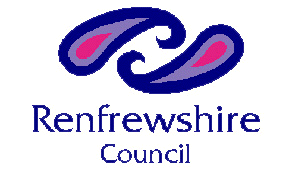 The Council’s Carers Register is a formal list of employees who have identified themselves as primary unpaid carers.  The purpose of the register is to help to identify primary carers within the Council to ensure that they receive appropriate support and information.  Acceptance on the register is conditional upon employees meeting the qualifying criteria set out in the Carers Leave Policy (Section 5) and detailed on this form.  The Council’s Carers Register is a formal list of employees who have identified themselves as primary unpaid carers.  The purpose of the register is to help to identify primary carers within the Council to ensure that they receive appropriate support and information.  Acceptance on the register is conditional upon employees meeting the qualifying criteria set out in the Carers Leave Policy (Section 5) and detailed on this form.  The Council’s Carers Register is a formal list of employees who have identified themselves as primary unpaid carers.  The purpose of the register is to help to identify primary carers within the Council to ensure that they receive appropriate support and information.  Acceptance on the register is conditional upon employees meeting the qualifying criteria set out in the Carers Leave Policy (Section 5) and detailed on this form.  The Council’s Carers Register is a formal list of employees who have identified themselves as primary unpaid carers.  The purpose of the register is to help to identify primary carers within the Council to ensure that they receive appropriate support and information.  Acceptance on the register is conditional upon employees meeting the qualifying criteria set out in the Carers Leave Policy (Section 5) and detailed on this form.  The Council’s Carers Register is a formal list of employees who have identified themselves as primary unpaid carers.  The purpose of the register is to help to identify primary carers within the Council to ensure that they receive appropriate support and information.  Acceptance on the register is conditional upon employees meeting the qualifying criteria set out in the Carers Leave Policy (Section 5) and detailed on this form.  The Council’s Carers Register is a formal list of employees who have identified themselves as primary unpaid carers.  The purpose of the register is to help to identify primary carers within the Council to ensure that they receive appropriate support and information.  Acceptance on the register is conditional upon employees meeting the qualifying criteria set out in the Carers Leave Policy (Section 5) and detailed on this form.  The Council’s Carers Register is a formal list of employees who have identified themselves as primary unpaid carers.  The purpose of the register is to help to identify primary carers within the Council to ensure that they receive appropriate support and information.  Acceptance on the register is conditional upon employees meeting the qualifying criteria set out in the Carers Leave Policy (Section 5) and detailed on this form.  1. Personal details1. Personal details1. Personal details1. Personal details1. Personal details1. Personal details1. Personal detailsName:Name:Name:Name:Name:Name:Name:Designation:Service:Work location:Home Address:Employee number:Work phone Number:2.  Application/Eligibility Criteria2.  Application/Eligibility Criteria2.  Application/Eligibility Criteria2.  Application/Eligibility Criteria2.  Application/Eligibility Criteria2.  Application/Eligibility CriteriaI would like to apply to for inclusion on the Council’s Carers Register.  I am making this application as I have primary caring responsibilities as defined within the Carers Leave Policy (Section 5).  I confirm: I would like to apply to for inclusion on the Council’s Carers Register.  I am making this application as I have primary caring responsibilities as defined within the Carers Leave Policy (Section 5).  I confirm: I would like to apply to for inclusion on the Council’s Carers Register.  I am making this application as I have primary caring responsibilities as defined within the Carers Leave Policy (Section 5).  I confirm: I would like to apply to for inclusion on the Council’s Carers Register.  I am making this application as I have primary caring responsibilities as defined within the Carers Leave Policy (Section 5).  I confirm: I would like to apply to for inclusion on the Council’s Carers Register.  I am making this application as I have primary caring responsibilities as defined within the Carers Leave Policy (Section 5).  I confirm: I would like to apply to for inclusion on the Council’s Carers Register.  I am making this application as I have primary caring responsibilities as defined within the Carers Leave Policy (Section 5).  I confirm: I would like to apply to for inclusion on the Council’s Carers Register.  I am making this application as I have primary caring responsibilities as defined within the Carers Leave Policy (Section 5).  I confirm: I am a primary carer for a relative/partner (in line with the Carers Leave Policy)I am a primary carer for a relative/partner (in line with the Carers Leave Policy)I am a primary carer for a relative/partner (in line with the Carers Leave Policy)I am a primary carer for a relative/partner (in line with the Carers Leave Policy)I am a primary carer for a relative/partner (in line with the Carers Leave Policy)□□I have provided evidence of my primary caring responsibilitiesfrom my GP/Carers Centre                                                                I have provided evidence of my primary caring responsibilitiesfrom my GP/Carers Centre                                                                I have provided evidence of my primary caring responsibilitiesfrom my GP/Carers Centre                                                                I have provided evidence of my primary caring responsibilitiesfrom my GP/Carers Centre                                                                I have provided evidence of my primary caring responsibilitiesfrom my GP/Carers Centre                                                                □□I have 26 weeks continuous serviceI have 26 weeks continuous serviceI have 26 weeks continuous serviceI have 26 weeks continuous serviceI have 26 weeks continuous service□□Please provide details if you share primary caring responsibilities with another CouncilPlease provide details if you share primary caring responsibilities with another CouncilPlease provide details if you share primary caring responsibilities with another CouncilPlease provide details if you share primary caring responsibilities with another CouncilPlease provide details if you share primary caring responsibilities with another CouncilPlease provide details if you share primary caring responsibilities with another CouncilPlease provide details if you share primary caring responsibilities with another Council3.  Consent and Declaration
I consent to you sharing this information with my line manager in the event that I request a period of carers leave. I confirm that all information I have given on this application form for the Carers Register is accurate. 
Signature:Date:4.  GP/Carers Centre Confirmation4.  GP/Carers Centre ConfirmationI confirm that ____________________________is a primary carer and regularly carries out primary caring responsibilities. 
I confirm that ____________________________is a primary carer and regularly carries out primary caring responsibilities. 
GP/Carers Centre Signature or Stamp:Date: